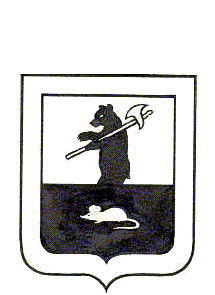 АДМИНИСТРАЦИЯ   ГОРОДСКОГО  ПОСЕЛЕНИЯ  МЫШКИНПОСТАНОВЛЕНИЕг. Мышкин14.08. 2018									                   № 241О проведении публичного мероприятия         В соответствии со статьями 8, 12 Федерального закона от 19.06.2004 № 54-ФЗ «О собраниях, митингах, демонстрациях, шествиях и пикетированиях», рассмотрев уведомление (вх. Адм. от 08.08.2018 № 1)  Ярославского регионального отделения Политической партии ЛДПР - Либерально-демократической  партии России    о проведении  публичного мероприятия (пикета)  на территории городского поселения Мышкин  с целью проведения  агитации в поддержку единого списка кандидатов в депутаты Ярославской областной Думы на выборах депутатов Ярославской областной Думы седьмого созыва, выдвинутых Ярославским региональным отделением Политической партии ЛДПР - Либерально-демократической партии России (Ярославским региональным отделением ЛДПР),ПОСТАНОВЛЯЕТ:1.  Согласовать  лицу, уполномоченному организатором публичного мероприятия Смирнову Владимиру Алексеевичу проведение пикетирования в количестве 1 человека, ежедневно с 10.00 часов до 18.00 часов в период с 25.08.2018 по 31.08.2018 на территории  городского поселения Мышкин по адресу: г. Мышкин, площадь Успенская, около киоска почтового отделения.2.  Предупредить лицо, уполномоченное организатором  публичного мероприятия Смирнова В.А.  о необходимости соблюдения положений п. 2 статьи 29 Конституции Российской Федерации, а также поддержания общественного порядка и персональной ответственности за его нарушение.3. Назначить Луцееву Людмилу Алексеевну - И.о. начальника организационно-правового отдела Администрации городского поселения Мышкин уполномоченным представителем Администрации городского поселения Мышкин с правами и обязанностями, предусмотренными статьей 13 Федерального закона от 19.06.2004 № 54- ФЗ.4.  Контроль за исполнением  постановления оставляю за собой.5. Опубликовать настоящее постановление в газете «Волжские зори» и   разместить  на официальном сайте Администрации городского поселения Мышкин в информационно-телекоммуникационной  сети Интернет.6. Постановление вступает в силу с момента подписания.Глава городского поселения Мышкин                			   	Е.В.Петров